Assunto: Situações matemáticas 1) Uma bicicleta custa R$ 2.283,00 na loja Bike Mais. Em outra loja a mesma bicicleta custa  R$3.400,00. Mateus vai comprar a mais barata. a) Qual é a diferença de preço entre as duas bicicletas?     Operação                                                                                        Respostab) Se Mateus decidir pagar a bicicleta de 3 vezes qual será o valor de cada prestação?      Operação                                                                                        Resposta2) Liliane ganhou uma dúzia e meia de rosas no seu aniversário. Ela quer distribuir as flores igualmente em 3 vasos. Quantas flores ficarão em cada vaso?         Operação                                                                                        Resposta3) Dona Antônia quer comprar uma boneca e um carrinho de controle remoto para presentear seus dois netos. A boneca custa R$ 298,00 e o carrinho custa R$ 432,00.  Dona Antônia possui R$ 520,00. A quantia que ela possui será suficiente para pagar os dois brinquedos? Quanto falta para completar o total de que ela precisa?Operação                                                                                        Resposta4) Arme e encontre os resultados.Faça tudo com atenção e você vai brilhar!!! Acredito no seu potencial! 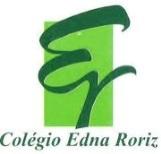 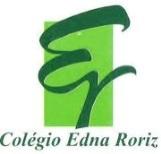 ATIVIDADES (    ) CASA     (    ) AULAATIVIDADES (    ) CASA     (    ) AULAATIVIDADES (    ) CASA     (    ) AULAATIVIDADES (    ) CASA     (    ) AULA ETAPA: 2ª ETAPA COMPONENTE CURRICULAR: MATEMÁTICA  COMPONENTE CURRICULAR: MATEMÁTICA  COMPONENTE CURRICULAR: MATEMÁTICA     4º ANO ENSINO FUNDAMENTAL    4º ANO ENSINO FUNDAMENTAL  PROFESSORA: Kenya E. A. Gonçalves   PROFESSORA: Kenya E. A. Gonçalves  NOME: ________________________________________________________________ NOME: ________________________________________________________________ NOME: ________________________________________________________________ NOME: ________________________________________________________________  DATA: _____/_____/_____a) 326 x 3=b) 4 508 – 2 244=c) 127 x 6=d) 895 x 6=e) 906 x 8= f) 7689 + 1129=g) 4602 – 1126=h) 822 : 2=i) 836 : 3=j) 648 :4=k) 968 : 2=l) 948 : 8=m) 418 : 3=n) 538 : 6=o) 727: 5=p) 759 :9=